PRZEDSZKOLE ODDZIAŁ I21.05.2020TEMAT RYGODNIA: ZDROWE ODŻYWIANIEWitam Wszystkie dzieci bardzo serdecznie, jak dzisiaj się czujecie, jesteście uśmiechnięci czy smutni?Proszę o piękny uśmiech i ja też się do Was uśmiecham. Zaczynamy…oczywiście proszę pamiętać, że są to propozycje i nie trzeba wszystkich realizować…Dzisiaj będziemy sobie rozmawiać o tym co trzeba jeść żeby być zdrowym, nie chorować i mieć dużo sił…Na początek poruszajmy się przy piosence…Równowaga https://www.youtube.com/watch?v=ozI7YcVASgoPosłuchajcie…Bajka o księżniczce Zuzance i rycerzu Witaminku.

Dawno, dawno temu, za siedmioma górami, za siedmioma lasami w Czekoladowym Królestwie mieszkała mała księżniczka Zuzanka.

Księżniczka jadła tylko słodycze. Pewnego dnia ciężko zachorowała. Król ogłosił, że ten kto uzdrowi Zuzankę, otrzyma pół królestwa i księżniczkę za żonę.

Jednak nikt nie potrafi jej uzdrowić.

Kiedy król stracił już nadzieję na to, że znajdzie się ktoś, kto uzdrowi Zuzankę, w królestwie zjawił się rycerz Witaminek.

Rycerz przywiózł lekarstwa, które miały uzdrowić księżniczkę. Nazywały się: witamina A, B, C, D. Lekarstwa były zaczarowane ponieważ nie można ich było zobaczyć, były ukryte:

Witamina A ukryta była – w mleku, serze, maśle, kapuście, marchewce.

Witamina B – w drożdżach, cebuli, śliwkach, orzechach, ziemniakach, kiełbasie, pomidorach, jabłkach.Witamina C – ukryła się w cytrynie, cebuli, czosnku, papryce.

Witamina D – w mięsie, żółtku, wątróbce, śmietanie, maśle.

Rycerz Witaminek przez siedem dni dawał Zuzance do jedzenia te wszystkie rzeczy, w których były ukryte witaminy.

Gdy księżniczka wyzdrowiała nigdy już nie jadała samych słodyczy.Porozmawiajmy…Jak miała na imię księżniczka? (Zuzanna)Gdzie mieszkała księżniczka? (Czekalodowym Królestwie)Dlaczego księżniczka się rozchorowała? (jadła tylko słodycze)Co król obiecał za uzdrowienie księżniczki? (pół królestwa i księżniczkę za żonę)Jak nazywał się rycerz? (Witaminek)Jak nazywały się lekarstwa, które przywiózł rycerz? (witaminy ABCD)Ile dni trwało leczenie księżniczki? (7 dni)W czym były ukryte witaminy? (można wymienić kilka)Czy księżniczka jadła jeszcze same słodycze?Jak myślisz dlaczego trzeba jeść warzywa i owoce?Zobaczmy, gdzie ukryły się witaminki z bajki…Załącznik 1A teraz wszyscy powtarzamy…najpierw cicho a potem coraz głośniej…Jedz owoce i jarzyny,
w nich mieszkają witaminy.
Kto je sobie lekceważy – 
musi chodzić do lekarzy.„Gimnastyka” -zabawa ruchowa – dziecko ruchem inscenizuje treść wiersza… Słychać radio, gra muzyka proszę wstawać – gimnastyka. Ręce w górę, potem w bok jeden podskok, szybki krok. Wdech głęboki, wydech długi niski przysiad – jeden drugi marsz dokoła, gra muzyka i skończona gimnastykaA teraz trochę matematyki…Matematyczne zagadki z marchewką – pomoce: klocki, które będą udawać marchewkiDziecko układa przed sobą marchewki wg poleceń zawartych w zagadkach. Rodzic czyta zagadki…Wyrwał Grześ marchewki: cztery dla siebie i jedną dla Ewki. Ile marchewek wyrwał Grześ?Wyrwał Grześ marchewki: trzy dla siebie i trzy dla Ewki. Ile marchewek wyrwał Grześ? Na grządce rosło sześć marchewek. Zające zjadły cztery marchewki. Ile marchewek zostało na grządce? Na grządce rosły cztery marchewki. Zające zjadły trzy marchewki. Ile marchewek zostało na grządce?A teraz zapraszam do kuchni, próbujemy warzywa i owoce…Możemy z warzyw i owoców zrobić pyszną sałatkę warzywno – owocową oto przepis…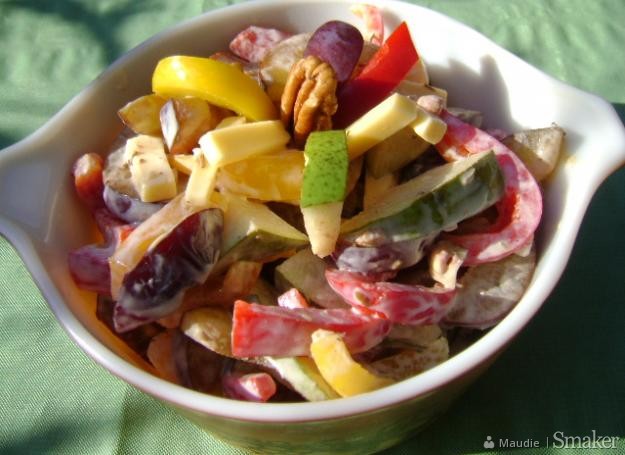 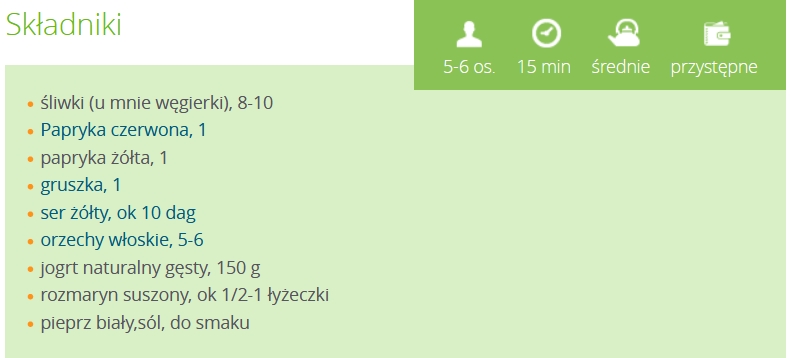 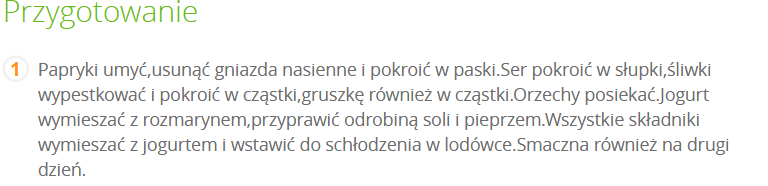 Przepis pochodzi ze strony… https://smaker.pl/przepisy-przekaski/przepis-salatka-owocowo-warzywna,57308,maudie.htmlSMACZNEGO!Może trochę poćwiczymy…jeżeli masz ochotę…WprowadzenieDziecko maszeruje po obwodzie koła, rytmicznie licząc do czterech. Na jeden – klaszcze w dłonie. Zabawa orientacyjno-porządkowa – Motylki. Potrzebne będą kartki gazety – kwiatki – rodzic rozkłada na dywanieDziecko zamienia się w motylka. Kiedy gra muzyka, motylki latają pomiędzy kwiatkami (kartkami gazety); na przezwę w muzyce siadają na dowolnym kwiatku.Ćwiczenie dużych grup mięśniowych – Pracowite mrówki.Potrzebna będzie: piłkaDziecko - Rodzic dobierają się w parę. Stają tyłem do siebie, w małym rozkroku, w odległości mniej więcej jednego kroku. Na hasło Rodzica., podają sobie piłkę, czyli okruszki. Podają je sobie zamiennie: między nogami, z jednej strony i z drugiej strony. Nogi w kolanach przez cały czas ćwiczenia pozostają proste, a stopy przylegają do podłogi.Ćwiczenie wyprostne – Bociany.Potrzebna będzie: książkaDziecko układa książkę na głowie, prostują plecy, układa ręce na biodrach i powoli porusza się po całym pokoju, wysoko unosząc kolana – bocian chodzi po łące.Ćwiczenia mięśni nóg i mięśni brzucha – Dżdżownica.Dziecko leży na brzuchu. Dłonie, jedna ułożona na drugiej. Brodę opierają na dłoniach. Unoszą głowę w górę, po chwili wracają do pozycji wyjściowej powtarzają ćwiczenie.Zabawa bieżna – Pszczoły – do ula.Dziecko (pszczoła) siedzi z wyprostowanymi plecami na kawałku gazety (kwiaty). Na hasło Rodzica: pszczółki latają. Dziecko, biega po pokoju. Na hasło: pszczółki na kwiatek, dziecko siada z wyprostowanymi plecami na kwiatku. Ćwiczenie uspokajające.Dziecko kładzie się na podłodze. Zamyka oczy. Rodzic włącza nagranie spokojnej melodii. Dziecko rytmicznie oddycha, wsłuchując się w dźwięki melodii. Podsumowanie…Gdzie są ukryte witaminy?Dlaczego trzeba jeść warzywa i owoce?UFF zmęczeni? Teraz odpoczynek, a jeżeli macie ochotę to poniżej niespodzianka…Pozdrawiam Was gorąco. Wychowawca p. Beata.Smok wawelski - Baśnie Polskie…https://www.youtube.com/watch?v=FKfB_h7HqC8